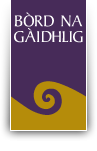 TabhartasanFoghlam nan Tràth-bhliadhnaicheanEarly Years EducationGrantsFoirm-iarrtais 2018-19Application Form *    Bidh Bòrd na Gàidhlig a’ sgaoileadh fiosrachadh a tha a’ moladh thachartasan is iomairtean a dh’fhaodadh ur cuideachadh le bhith a’ ruith na buidhne agaibh, a’ gabhail a-steach fiosrachadh air sgeamaichean maoineachaidh ùra agus pròiseactan is iomairtean iomchaidh eile. Cuimhnichibh: feumaidh sinn ur cead gus am fiosrachadh seo a chur thugaibh – nam bu thoigh leibh fhaighinn, feuch gun cuir sibh strìochag sa bhogsa fhreagarrach ann an Earrainn 12. Mura faigh sinn ur cead, chan urrainn dhuinn am fiosrachadh seo a chur thugaibh. Chan eil am fiosrachadh seo mar phàirt den phròiseas gus co-dhùnaidhean a dhèanamh a thaobh maoineachaidh agus faodaidh sibh roghnachadh gun fhaighinn uair sam bith. Mura h-eil sibh cinnteach am biodh am fiosrachadh feumail dhuibh, faodaidh sibh bruidhinn ri *Oifigear Thabhartasan nan Tràth-bhliadhnaichean* agaibh.*   Bòrd na Gàidhlig sends out information promoting events that will help you manage your playgroup, including information  about future funding schemes and other relevant projects and initiatives.  Please note: we require consent to send this information to you – if you would like to receive it, please tick the relevant box in Section 12.  If we do not have consent, we are unable to send this information to you.  This information does not form part of the funding decision process and you may withdraw your consent at any time.  If you are not sure whether this information is relevant to you, please speak to your *Early Years Grants Officer*.  Pàrantan Corporra / Corporate ParentingDh’fhaodadh gun iarr Bòrd na Gàidhlig tuilleadh fiosrachaidh no soilleireachd air a’ phròiseact.Bòrd na Gàidhlig may request additional information or clarification of project details.Feumar am foirm-iarrtais seo agus fiosrachadh iomchaidh sam bith eile a thilleadh gu Bòrd na Gàidhlig ro 5f Dihaoine 29mh Ògmhios 2018.  The completed application form with any relevant supporting documentation must be returned to Bòrd na Gàidhlig by 5pm on Friday 29th June 2018.Còd/ Code:1819-Ainm na Buidhne/ Group Name:TIOTAL A’ PHRÒISEICT • PROJECT TITLEAn Neach-iarrtais •  Applicant InformationAn Neach-iarrtais •  Applicant InformationAn Neach-iarrtais •  Applicant InformationAn Neach-iarrtais •  Applicant InformationAn Neach-iarrtais •  Applicant InformationFios mun iarrtas gu / Contact name for application:Fios mun iarrtas gu / Contact name for application:Dreuchd anns a’ bhuidhinn / Position in organisation:Dreuchd anns a’ bhuidhinn / Position in organisation:Ainm na buidhne / Name of organisation:Ainm na buidhne / Name of organisation:Seòladh is còd-puist airson an neach-iarrtais:Contact address & postcode:Seòladh is còd-puist airson an neach-iarrtais:Contact address & postcode:Fòn / Tel:Fòn / Tel:Post-dealain / E-mail*:Post-dealain / E-mail*:Làrach-lìn na buidhne / Organisation’s website:Làrach-lìn na buidhne / Organisation’s website:Làrach-lìn Facebook /Facebook Page:Làrach-lìn Facebook /Facebook Page:Structar Laghail/Legal Structure (cur x sa bhocsa):Structar Laghail/Legal Structure (cur x sa bhocsa):Structar Laghail/Legal Structure (cur x sa bhocsa):Structar Laghail/Legal Structure (cur x sa bhocsa):XComann Neo-chorporraichte/ Unincorporated AssociationComann Neo-chorporraichte/ Unincorporated AssociationComann Neo-chorporraichte/ Unincorporated AssociationComann Neo-chorporraichte/ Unincorporated AssociationCompanaidh Earranta le Barantas / Company Ltd by GuaranteeÀireamh a’ chompanaidh/Company Number:Companaidh Earranta le Barantas / Company Ltd by GuaranteeÀireamh a’ chompanaidh/Company Number:Companaidh Earranta le Barantas / Company Ltd by GuaranteeÀireamh a’ chompanaidh/Company Number:Companaidh Earranta le Barantas / Company Ltd by GuaranteeÀireamh a’ chompanaidh/Company Number:Companaidh Earranta le Earrannan Company Limited by SharesÀireamh a’ chompanaidh/Company Number:	Companaidh Earranta le Earrannan Company Limited by SharesÀireamh a’ chompanaidh/Company Number:	Companaidh Earranta le Earrannan Company Limited by SharesÀireamh a’ chompanaidh/Company Number:	Companaidh Earranta le Earrannan Company Limited by SharesÀireamh a’ chompanaidh/Company Number:	Com-pàirteachas /PartnershipCom-pàirteachas /PartnershipCom-pàirteachas /PartnershipCom-pàirteachas /Partnershipno Eile (innsibh dè) /Other(Please Specify)no Eile (innsibh dè) /Other(Please Specify)no Eile (innsibh dè) /Other(Please Specify)no Eile (innsibh dè) /Other(Please Specify)Clàraichte mar bhuidheann-charthannais (Tha / Chan eil):Registered charity (Yes/No):Clàraichte mar bhuidheann-charthannais (Tha / Chan eil):Registered charity (Yes/No):Clàraichte mar bhuidheann-charthannais (Tha / Chan eil):Registered charity (Yes/No):Clàraichte mar bhuidheann-charthannais (Tha / Chan eil):Registered charity (Yes/No):Clàraichte mar bhuidheann-charthannais (Tha / Chan eil):Registered charity (Yes/No):Àireamh chlàraidh / Registration number:Àireamh chlàraidh / Registration number:Àireamh chlàraidh / Registration number:Àireamh chlàraidh / Registration number:Àireamh chlàraidh / Registration number:Obair is amasan na buidhne / Description and aims of organisation:Obair is amasan na buidhne / Description and aims of organisation:Obair is amasan na buidhne / Description and aims of organisation:Obair is amasan na buidhne / Description and aims of organisation:Obair is amasan na buidhne / Description and aims of organisation:Ciamar a chuala sibh mu Thabhartasan Foghlam nan Tràth-bhliadhnaichean?How did you hear about the Early Years Education Grants?Ciamar a chuala sibh mu Thabhartasan Foghlam nan Tràth-bhliadhnaichean?How did you hear about the Early Years Education Grants?Ciamar a chuala sibh mu Thabhartasan Foghlam nan Tràth-bhliadhnaichean?How did you hear about the Early Years Education Grants?An d’ fhuair a’ bhuidheann agaibh taic-airgid bho Bòrd na Gàidhlig a-cheana?  Has your organisation received support from Bòrd na Gàidhlig previously?An d’ fhuair a’ bhuidheann agaibh taic-airgid bho Bòrd na Gàidhlig a-cheana?  Has your organisation received support from Bòrd na Gàidhlig previously?An d’ fhuair a’ bhuidheann agaibh taic-airgid bho Bòrd na Gàidhlig a-cheana?  Has your organisation received support from Bòrd na Gàidhlig previously?Geàrr-iomradh •  SummaryGEÀRR-IOMRADH AIR A’ PHRÒISEACT • PROJECT SUMMARYGEÀRR-IOMRADH AIR A’ PHRÒISEACT • PROJECT SUMMARYGEÀRR-IOMRADH AIR A’ PHRÒISEACT • PROJECT SUMMARYThoiribh tuairisgeul air a’ phròiseact dha bheil sibh a’ sireadh taic-airgid bho Thabhartasan Foghlam nan Tràth-bhliadhnaichean (mu 100 facal).Please describe below the project for which you are seeking funding from the Early Years Education Grants scheme (approximately 100 words).Thoiribh tuairisgeul air a’ phròiseact dha bheil sibh a’ sireadh taic-airgid bho Thabhartasan Foghlam nan Tràth-bhliadhnaichean (mu 100 facal).Please describe below the project for which you are seeking funding from the Early Years Education Grants scheme (approximately 100 words).Thoiribh tuairisgeul air a’ phròiseact dha bheil sibh a’ sireadh taic-airgid bho Thabhartasan Foghlam nan Tràth-bhliadhnaichean (mu 100 facal).Please describe below the project for which you are seeking funding from the Early Years Education Grants scheme (approximately 100 words).CLÀR-AMA A’ PHRÒISEICT • PROJECT TIMEFRAMECLÀR-AMA A’ PHRÒISEICT • PROJECT TIMEFRAMECuin a tha sibh an dùil am pròiseact a thòiseachadh? Proposed date of commencement for projectCuin a tha sibh an dùil am pròiseact a chrìochnachadh? Proposed date of completionCOMAS AM PRÒISEACT A THOIRT GU BUIL • ABILITY TO DELIVERInnsibh dhuinn mun eòlas a th’ aig a’ bhuidhinn agaibh, ma tha idir, air a bhith toirt an t-seòrsa pròiseict seo gu buil agus na comasan agaibh gus na toraidhean, a tha air an ainmeachadh gu h-àrd, a lìbhrigeadh:Please describe what experience, if any, your organisation has in delivering this type of project and its ability to deliver the outcomes described above:Prìomhachasan •  PrioritiesPrìomhachasan •  PrioritiesPrìomhachasan •  PrioritiesInnsibh dhuinn dè na prìomhachasan aig sgeama Tabhartasan Foghlam nan Tràth-bhliadhnaichean ris am bi am pròiseact agaibh a’ cur taic, agus ciamar. Gheibhear barrachd fiosrachaidh mu na prìomhachasan sin sa Phlana Cànain Nàiseanta Ghàidhlig 2018-23. Chan fheum am pròiseact a bhith ag amas air a h-uile prìomhachas ach feumaidh e buaidh a thoirt air co-dhiù dhà dhiubh.  Please tell us which of the following Early Years Education priorities your proposed project will support and how?  More information on these priorities can be found in the National Gaelic Language Plan 2018-23.  The project need not target each of the priorities but at least two of the priority areas must benefit from the project.Innsibh dhuinn dè na prìomhachasan aig sgeama Tabhartasan Foghlam nan Tràth-bhliadhnaichean ris am bi am pròiseact agaibh a’ cur taic, agus ciamar. Gheibhear barrachd fiosrachaidh mu na prìomhachasan sin sa Phlana Cànain Nàiseanta Ghàidhlig 2018-23. Chan fheum am pròiseact a bhith ag amas air a h-uile prìomhachas ach feumaidh e buaidh a thoirt air co-dhiù dhà dhiubh.  Please tell us which of the following Early Years Education priorities your proposed project will support and how?  More information on these priorities can be found in the National Gaelic Language Plan 2018-23.  The project need not target each of the priorities but at least two of the priority areas must benefit from the project.Innsibh dhuinn dè na prìomhachasan aig sgeama Tabhartasan Foghlam nan Tràth-bhliadhnaichean ris am bi am pròiseact agaibh a’ cur taic, agus ciamar. Gheibhear barrachd fiosrachaidh mu na prìomhachasan sin sa Phlana Cànain Nàiseanta Ghàidhlig 2018-23. Chan fheum am pròiseact a bhith ag amas air a h-uile prìomhachas ach feumaidh e buaidh a thoirt air co-dhiù dhà dhiubh.  Please tell us which of the following Early Years Education priorities your proposed project will support and how?  More information on these priorities can be found in the National Gaelic Language Plan 2018-23.  The project need not target each of the priorities but at least two of the priority areas must benefit from the project.A’ toirt fàs air cleachdadh na GàidhligIncreasing the use of GaelicCiamar ? How?Iomairtean a bhios a’ brosnachadh daoine gu bhith a’cleachdadh na Gàidhlig ‘s na dachaighean is coimhearsneachdan acaInitiatives which promote the use of Gaelic in the homes and communitiesIomairtean a’ bhios a’ brosnachadh dhaoine òga gu bhith a’ cleachdadh na GàidhligInitiatives which promote the use of Gaelic by young peopleIomairtean a neartaicheas beairteas, buntainneas is cunbhalachd a’ chànainInitiatives which strengthen language richness, relevance and consistencyA’ toirt fàs air ionnsachadh na GàidhligIncreasing the Learning of GaelicCiamar ? How?Gàidhlig san teaghlachGaelic in the familyGàidhlig ann a tràth-ionnsachadh is Cùram chloinne (TCC)Gaelic in Early Learning and childcareA’ cur deagh ìomhaigh na Gàidhlig air adhartPromoting a positive image of GaelicCiamar?How?A’ cur deagh ìomhaigh air adhart airson na Gàidhlig agus a’ togail aire don chànan anns na tràth ìreanPromoting a positive image of Gaelic and raising awareness in Gaelic Early YearsTeachdairean taiceil is brosnachail mun Ghàidhlig , dà-chànanas agus iomadachd is in-gabhailPromotion of positive messages about Gaelic, bilingualism, diversity and inclusion4. Fios mun Bhuidhinn  / Group Information4. Fios mun Bhuidhinn  / Group Information4. Fios mun Bhuidhinn  / Group Information4. Fios mun Bhuidhinn  / Group Information4. Fios mun Bhuidhinn  / Group Information4. Fios mun Bhuidhinn  / Group Information4. Fios mun Bhuidhinn  / Group Information4. Fios mun Bhuidhinn  / Group InformationInnsibh dhuinn barrachd mu dheidhinn na buidhne. Tha sinn airson dealbh fhaighinn air dè tha a’ tachairt anns a’ bhuidhinn anns an sgìre agaibh agus cò a bhios a’ toirt taic dhuibh, dè na feumalachdan a tha aig a’ bhuidhinn, fiosrachadh mun Chomataidh agus cò na daoine a tha a’ cleachdadh na buidhne.Please tell us more about your group. We would like to get a picture of what is happening in your area, who you receive support from and what help you need, Committee information  and who attends your group.Innsibh dhuinn barrachd mu dheidhinn na buidhne. Tha sinn airson dealbh fhaighinn air dè tha a’ tachairt anns a’ bhuidhinn anns an sgìre agaibh agus cò a bhios a’ toirt taic dhuibh, dè na feumalachdan a tha aig a’ bhuidhinn, fiosrachadh mun Chomataidh agus cò na daoine a tha a’ cleachdadh na buidhne.Please tell us more about your group. We would like to get a picture of what is happening in your area, who you receive support from and what help you need, Committee information  and who attends your group.Innsibh dhuinn barrachd mu dheidhinn na buidhne. Tha sinn airson dealbh fhaighinn air dè tha a’ tachairt anns a’ bhuidhinn anns an sgìre agaibh agus cò a bhios a’ toirt taic dhuibh, dè na feumalachdan a tha aig a’ bhuidhinn, fiosrachadh mun Chomataidh agus cò na daoine a tha a’ cleachdadh na buidhne.Please tell us more about your group. We would like to get a picture of what is happening in your area, who you receive support from and what help you need, Committee information  and who attends your group.Innsibh dhuinn barrachd mu dheidhinn na buidhne. Tha sinn airson dealbh fhaighinn air dè tha a’ tachairt anns a’ bhuidhinn anns an sgìre agaibh agus cò a bhios a’ toirt taic dhuibh, dè na feumalachdan a tha aig a’ bhuidhinn, fiosrachadh mun Chomataidh agus cò na daoine a tha a’ cleachdadh na buidhne.Please tell us more about your group. We would like to get a picture of what is happening in your area, who you receive support from and what help you need, Committee information  and who attends your group.Innsibh dhuinn barrachd mu dheidhinn na buidhne. Tha sinn airson dealbh fhaighinn air dè tha a’ tachairt anns a’ bhuidhinn anns an sgìre agaibh agus cò a bhios a’ toirt taic dhuibh, dè na feumalachdan a tha aig a’ bhuidhinn, fiosrachadh mun Chomataidh agus cò na daoine a tha a’ cleachdadh na buidhne.Please tell us more about your group. We would like to get a picture of what is happening in your area, who you receive support from and what help you need, Committee information  and who attends your group.Innsibh dhuinn barrachd mu dheidhinn na buidhne. Tha sinn airson dealbh fhaighinn air dè tha a’ tachairt anns a’ bhuidhinn anns an sgìre agaibh agus cò a bhios a’ toirt taic dhuibh, dè na feumalachdan a tha aig a’ bhuidhinn, fiosrachadh mun Chomataidh agus cò na daoine a tha a’ cleachdadh na buidhne.Please tell us more about your group. We would like to get a picture of what is happening in your area, who you receive support from and what help you need, Committee information  and who attends your group.Innsibh dhuinn barrachd mu dheidhinn na buidhne. Tha sinn airson dealbh fhaighinn air dè tha a’ tachairt anns a’ bhuidhinn anns an sgìre agaibh agus cò a bhios a’ toirt taic dhuibh, dè na feumalachdan a tha aig a’ bhuidhinn, fiosrachadh mun Chomataidh agus cò na daoine a tha a’ cleachdadh na buidhne.Please tell us more about your group. We would like to get a picture of what is happening in your area, who you receive support from and what help you need, Committee information  and who attends your group.Innsibh dhuinn barrachd mu dheidhinn na buidhne. Tha sinn airson dealbh fhaighinn air dè tha a’ tachairt anns a’ bhuidhinn anns an sgìre agaibh agus cò a bhios a’ toirt taic dhuibh, dè na feumalachdan a tha aig a’ bhuidhinn, fiosrachadh mun Chomataidh agus cò na daoine a tha a’ cleachdadh na buidhne.Please tell us more about your group. We would like to get a picture of what is happening in your area, who you receive support from and what help you need, Committee information  and who attends your group.AM BUIDHEAN  / THE GROUPAM BUIDHEAN  / THE GROUPAM BUIDHEAN  / THE GROUPAM BUIDHEAN  / THE GROUPAM BUIDHEAN  / THE GROUPAM BUIDHEAN  / THE GROUPAM BUIDHEAN  / THE GROUPAM BUIDHEAN  / THE GROUPAinm na buidhne / Name of group?Ainm na buidhne / Name of group?Ùghdarras Ionadail / Local Authority?Ùghdarras Ionadail / Local Authority?Sgoil àraich / ELC 3 & 4 ?Sgoil àraich / ELC 3 & 4 ?Cia mheud a ghluais don sgoil àraich /How many children continued into Early Learning and Childcare 3 & 4 years ?Cia mheud a ghluais don sgoil àraich /How many children continued into Early Learning and Childcare 3 & 4 years ?Ainm a ‘Bhun sgoil / Name of Primary school?Ainm a ‘Bhun sgoil / Name of Primary school?Càite bheil sibh a’coinneachadh/Where do you meet ?Càite bheil sibh a’coinneachadh/Where do you meet ?Cia mheud a’ghluais gu FTG  P1 /How many  children continued into Gaelic medium P1 this year?Cia mheud a’ghluais gu FTG  P1 /How many  children continued into Gaelic medium P1 this year?Ainm an t-Àrd sgoil  / Name of Secondary School ?Ainm an t-Àrd sgoil  / Name of Secondary School ?Seiseanan gach seachdainn /Number of weekly sessions?Seiseanan gach seachdainn /Number of weekly sessions?Seiseanan gach bliadhna/ Number of annual sessions ?Seiseanan gach bliadhna/ Number of annual sessions ?Làithean Coinneachaidh /Days you meet?Làithean Coinneachaidh /Days you meet?Uairean Coinneachaidh / Meeting times?Uairean Coinneachaidh / Meeting times?An àireamh dè chloinn a ‘gabhas sibh/Child capacity?An àireamh dè chloinn a ‘gabhas sibh/Child capacity?Cia mheud tha clàraichte sa bhuidheann?/How many are registered in your group?Cia mheud tha clàraichte sa bhuidheann?/How many are registered in your group?Cia mheud teaghlach tha clàraichte /How many families are registered?Cia mheud teaghlach tha clàraichte /How many families are registered?Àireamh chloinne gach seachdainn/Number of regular attendees?Àireamh chloinne gach seachdainn/Number of regular attendees?Àireamhan a rèir aois /Age Àireamhan a rèir aois /Age 0-1yrs1-2yrs2-3yrs3-4yrs4-5yrs4-5yrsÀireamhan a rèir aois /Age Àireamhan a rèir aois /Age Cia mheud / How many attending in each age group?Cia mheud / How many attending in each age group?FIOS MUN CHOMATAIDH/ COMMITTEE INFORMATIONFIOS MUN CHOMATAIDH/ COMMITTEE INFORMATIONFIOS MUN CHOMATAIDH/ COMMITTEE INFORMATIONFIOS MUN CHOMATAIDH/ COMMITTEE INFORMATIONFIOS MUN CHOMATAIDH/ COMMITTEE INFORMATIONFIOS MUN CHOMATAIDH/ COMMITTEE INFORMATIONFIOS MUN CHOMATAIDH/ COMMITTEE INFORMATIONFIOS MUN CHOMATAIDH/ COMMITTEE INFORMATIONCia mheud ball air a’ Chomataidh/Number of Committee members?Cia mheud ball air a’ Chomataidh/Number of Committee members?Cuin tha Coinneamh Bhliadhnail ann /Date of Annual General Meeting?Cuin tha Coinneamh Bhliadhnail ann /Date of Annual General Meeting?Cuin tha na coinneamhan agaibh/When are committee meetings held?Cuin tha na coinneamhan agaibh/When are committee meetings held?XBallrachd /Membership?Caidreachas Cùraim is Ionnsachaidh (CCI) /Care and Learning Alliance CALACaidreachas Cùraim is Ionnsachaidh (CCI) /Care and Learning Alliance CALACaidreachas Cùraim is Ionnsachaidh (CCI) /Care and Learning Alliance CALACaidreachas Cùraim is Ionnsachaidh (CCI) /Care and Learning Alliance CALACaidreachas Cùraim is Ionnsachaidh (CCI) /Care and Learning Alliance CALACaidreachas Cùraim is Ionnsachaidh (CCI) /Care and Learning Alliance CALABallrachd /Membership?Tràth-bhliadhnaichean na h-Alba/ Early Years ScotlandTràth-bhliadhnaichean na h-Alba/ Early Years ScotlandTràth-bhliadhnaichean na h-Alba/ Early Years ScotlandTràth-bhliadhnaichean na h-Alba/ Early Years ScotlandTràth-bhliadhnaichean na h-Alba/ Early Years ScotlandTràth-bhliadhnaichean na h-Alba/ Early Years ScotlandBallrachd /Membership?Comann Luchd-cùraim Chloinne na h-Alba /Scottish Childminding Association Comann Luchd-cùraim Chloinne na h-Alba /Scottish Childminding Association Comann Luchd-cùraim Chloinne na h-Alba /Scottish Childminding Association Comann Luchd-cùraim Chloinne na h-Alba /Scottish Childminding Association Comann Luchd-cùraim Chloinne na h-Alba /Scottish Childminding Association Comann Luchd-cùraim Chloinne na h-Alba /Scottish Childminding Association Ballrachd /Membership?Eile/ OtherEile/ OtherEile/ OtherEile/ OtherEile/ OtherEile/ OtherLUCHD-OBRACH/ STAFFING ISSUESLUCHD-OBRACH/ STAFFING ISSUESLUCHD-OBRACH/ STAFFING ISSUESLUCHD-OBRACH/ STAFFING ISSUESLUCHD-OBRACH/ STAFFING ISSUESStiùirichean Cluiche / How many play leaders  do you employ ?Stiùirichean Cluiche / How many play leaders  do you employ ?Stiùirichean Cluiche Gàidhlig/ How many Gaelic speaking play leaders  do you employ ?Stiùirichean Cluiche Gàidhlig/ How many Gaelic speaking play leaders  do you employ ?Tuarastal airson Stiùiriche cluiche / Play leader wage per hour ?Tuarastal airson Stiùiriche cluiche / Play leader wage per hour ?Cia mheud uair san t-seachdain / How many hours are they employed in a week?Cia mheud uair san t-seachdain / How many hours are they employed in a week?Innsibh dhuinn cò bhitheas a’ toirt taic dhuibh/Tell us where you get support and advice from, please tick  which ones apply ?Innsibh dhuinn cò bhitheas a’ toirt taic dhuibh/Tell us where you get support and advice from, please tick  which ones apply ?Innsibh dhuinn cò bhitheas a’ toirt taic dhuibh/Tell us where you get support and advice from, please tick  which ones apply ?Innsibh dhuinn cò bhitheas a’ toirt taic dhuibh/Tell us where you get support and advice from, please tick  which ones apply ?XOifigear Thràth-bhliadhnaichean Bhòrd na Gàidhlig/Bòrd na Gàidhlig Early Years Officer    Oifigear Thràth-bhliadhnaichean Bhòrd na Gàidhlig/Bòrd na Gàidhlig Early Years Officer    Oifigear Thràth-bhliadhnaichean Bhòrd na Gàidhlig/Bòrd na Gàidhlig Early Years Officer    Oifigear Thràth-bhliadhnaichean Bhòrd na Gàidhlig/Bòrd na Gàidhlig Early Years Officer    Comataidh Chomann nam Pàrant / Comann nam Pàrant CommitteeComataidh Chomann nam Pàrant / Comann nam Pàrant CommitteeComataidh Chomann nam Pàrant / Comann nam Pàrant CommitteeComataidh Chomann nam Pàrant / Comann nam Pàrant CommitteeNeach-comhairleachaidh Phàrant bho Chomann nam Pàrant/ Comann nam Pàrant Parent AdviserNeach-comhairleachaidh Phàrant bho Chomann nam Pàrant/ Comann nam Pàrant Parent AdviserNeach-comhairleachaidh Phàrant bho Chomann nam Pàrant/ Comann nam Pàrant Parent AdviserNeach-comhairleachaidh Phàrant bho Chomann nam Pàrant/ Comann nam Pàrant Parent AdviserOifigear bho Chomunn na Gàidhlig /Comunn na Gàidhlig officerOifigear bho Chomunn na Gàidhlig /Comunn na Gàidhlig officerOifigear bho Chomunn na Gàidhlig /Comunn na Gàidhlig officerOifigear bho Chomunn na Gàidhlig /Comunn na Gàidhlig officerLuchd-obrach Gàidhlig bho Ùghdarras Ionadail / Local Authority Gaelic StaffLuchd-obrach Gàidhlig bho Ùghdarras Ionadail / Local Authority Gaelic StaffLuchd-obrach Gàidhlig bho Ùghdarras Ionadail / Local Authority Gaelic StaffLuchd-obrach Gàidhlig bho Ùghdarras Ionadail / Local Authority Gaelic StaffLuchd-obrach Thràth-bhliadhnaichean bho Ùghdarras Ionadai l/ Local Authority Early Years StaffLuchd-obrach Thràth-bhliadhnaichean bho Ùghdarras Ionadai l/ Local Authority Early Years StaffLuchd-obrach Thràth-bhliadhnaichean bho Ùghdarras Ionadai l/ Local Authority Early Years StaffLuchd-obrach Thràth-bhliadhnaichean bho Ùghdarras Ionadai l/ Local Authority Early Years StaffFèisean nan GàidhealFèisean nan GàidhealFèisean nan GàidhealFèisean nan GàidhealGaelic 4 ParentsGaelic 4 ParentsGaelic 4 ParentsGaelic 4 ParentsLuchd-obrach Saor-thoileach/VolunteersLuchd-obrach Saor-thoileach/VolunteersLuchd-obrach Saor-thoileach/VolunteersLuchd-obrach Saor-thoileach/VolunteersEile/ OtherInnsibh dhuinn dè an trèanadh a tha sibh air a dhèanamh anns a’ bhliadhna chaidh seachad Please tell us training you have undertaken in the last year  i.e play leaders  and committee.Innsibh dhuinn dè an trèanadh a tha sibh air a dhèanamh anns a’ bhliadhna chaidh seachad Please tell us training you have undertaken in the last year  i.e play leaders  and committee.Innsibh dhuinn dè an trèanadh a tha sibh air a dhèanamh anns a’ bhliadhna chaidh seachad Please tell us training you have undertaken in the last year  i.e play leaders  and committee.Innsibh dhuinn dè an trèanadh a tha dhith/Please tell us any training you would like?Innsibh dhuinn dè an trèanadh a tha dhith/Please tell us any training you would like?Innsibh dhuinn dè an trèanadh a tha dhith/Please tell us any training you would like?Tha Bòrd na Gàidhlig air a chomharrachadh fon lagh mar Phàrant Corporra ann an Achd na Cloinne is nan Daoine Òga (Alba) 2014. Tha sin a’ ciallachadh gu bheil dleastanasan reachdail oirnn a dh’fheumas sinn a choileanadh a thaobh a  bhith feuchainn ri piseach a thoirt air math nan daoine òga a tha, no a tha air a bhith, fo chùram agus a bhith cur às do chnapan-starra a tha gu tric ro na daoine sin nuair a thig e gu cothroman. Tha Bòrd na Gàidhlig airson gum bi math dhaoine òga a tha, no a tha air a bhith, fo chùram air a chur air adhart air feadh nam pròiseactan a tha a’ faotainn taic-airgid bhuainn tro na sgeamaichean maoineachaidh againn. Gheibhear tuilleadh fiosrachaidh air Pàrantan Corporra aig www.corporateparenting.org.uk agus gheibhear lethbhreac den Ro-innleachd is Plana Gnìomh airson Pàrant Corpora aig Bòrd na Gàidhlig an seoA bheil am pròiseact seo a’ cur air dòigh tachartasan, cur-seachadan no a’ toirt chothroman do dhaoine òga a tha, no a tha air a bhith, fo chùram? Ma tha, thoiribh fiosrachadh dhuinn air ciamar a tha sibh a’ dèanamh sin agus air na toraidhean a tha sibh a’ sùileachadh?Bòrd na Gàidhlig is legally designated as a Corporate Parent in the Children and Young People (Scotland) Act 2014. This means that we have statutory duties to fulfil with regard to enhancing the wellbeing of care experienced young people and removing barriers to opportunities which this population often faces. Bòrd na Gàidhlig encourage projects funded by us to provide activities designed to promote the interests and wellbeing of care experienced young people.   More information on Corporate Parenting can be found at www.corporateparenting.org.uk and a copy of Bòrd na Gàidhlig’s Corporate Parenting Strategy & Action Plan can be downloaded here
Does this project provide activities or opportunities for care experienced young people? If so,  please provide information on how and your intended outcomes. 5.Targaidean agus Toraidhean • Targets and OutcomesThoiribh iomradh gu h-ìosal air targaidean a’ phròiseict, agus air mar a tha iad a’ buntainn ri na prìomhachasan ann an Earrann 3, agus na toraidhean ris a bheilear an dùil:Please outline below your targets for the project, relating to the priorities in Section 3, and the anticipated outcomes:Thoiribh iomradh gu h-ìosal air targaidean a’ phròiseict, agus air mar a tha iad a’ buntainn ri na prìomhachasan ann an Earrann 3, agus na toraidhean ris a bheilear an dùil:Please outline below your targets for the project, relating to the priorities in Section 3, and the anticipated outcomes:Targaidean • TargetsToraidhean • Outcomesm.e. 38 seiseanan Gàidhlig  (aois 0-3) air an toirt seachad do phàrantan is clann, le 12 a’ gabhail pàirt gach seachdain.  e.g.  38 0-3 Gaelic toddler sessions  for parents and children run weekly during term time with 12 attending each weekm.e.  Seisean cluiche  tro mheadhan na Gàidhlig air a ruith gach seachdain anns a’ choimhearsnachd. Cia mheud a thèid ann gach seachdain sa chumantas agus air feadh an bliadhna?e.g.  Provision of Gaelic play/toddler sessions running each week in local community. Average attendance each week & throughout the year?6. Ionmhas •  Finance6. Ionmhas •  Finance6. Ionmhas •  Finance6. Ionmhas •  FinanceCOSGAISEAN & TEACHD-A-STEACH A’ PHRÒISEICT • PROJECT COSTS & INCOMECOSGAISEAN & TEACHD-A-STEACH A’ PHRÒISEICT • PROJECT COSTS & INCOMECOSGAISEAN & TEACHD-A-STEACH A’ PHRÒISEICT • PROJECT COSTS & INCOMECOSGAISEAN & TEACHD-A-STEACH A’ PHRÒISEICT • PROJECT COSTS & INCOMEThoiribh seachad fiosrachadh le tuairmse air cosgaisean agus teachd-a-steach iomlan a’ phròiseict, suas gu 28 Ògmhios 2019 (a’ gabhail a-steach taic bho luchd-maoineachaidh eile no teachd-a-steach na buidhne).Please give a detailed breakdown of the project’s estimated total costs and income, up to 28th June 2019 (including other funders or own income).Thoiribh seachad fiosrachadh le tuairmse air cosgaisean agus teachd-a-steach iomlan a’ phròiseict, suas gu 28 Ògmhios 2019 (a’ gabhail a-steach taic bho luchd-maoineachaidh eile no teachd-a-steach na buidhne).Please give a detailed breakdown of the project’s estimated total costs and income, up to 28th June 2019 (including other funders or own income).Thoiribh seachad fiosrachadh le tuairmse air cosgaisean agus teachd-a-steach iomlan a’ phròiseict, suas gu 28 Ògmhios 2019 (a’ gabhail a-steach taic bho luchd-maoineachaidh eile no teachd-a-steach na buidhne).Please give a detailed breakdown of the project’s estimated total costs and income, up to 28th June 2019 (including other funders or own income).Thoiribh seachad fiosrachadh le tuairmse air cosgaisean agus teachd-a-steach iomlan a’ phròiseict, suas gu 28 Ògmhios 2019 (a’ gabhail a-steach taic bho luchd-maoineachaidh eile no teachd-a-steach na buidhne).Please give a detailed breakdown of the project’s estimated total costs and income, up to 28th June 2019 (including other funders or own income).COSGAISEAN  COSTS                            COSGAISEAN  COSTS                            TEACHD A-STEACH  INCOMETEACHD A-STEACH  INCOMETuarastalan/ Staff costs  (m.e., £ gach uair a thìde x an àireamh de sheiseanan) ( e.g £ per hour x no of  sessions)£Cìsean Miosail / Monthly Fees £Màl Miosail / Monthly Rent £Tabhartasan / Grants£Solas & Dealain gach mios/ Light & Heat monthly £Tiodhlacan / Donations£Goireasan / Equipment£Togail airgid / Fundraising£Cur-seachadan / Activities £Eile / Other£Eile / Other£Gu h-iomlan Total   £Gu h-iomlan Total   £Gu h-iomlan Total   £Gu h-iomlan Total   £Sùim air a sireadh bho Bhòrd na GàidhligAmount sought from Bòrd na GàidhligSùim air a sireadh bho Bhòrd na GàidhligAmount sought from Bòrd na Gàidhlig££7. Luach airson airgid • Value for moneyMìnichibh carson a bhiodh am pròiseact seo na dhòigh èifeachdach taic-airgid a chosg: Please explain why this project would be an effective use of funding:8. Measadh air a’ Phròiseact • Project Evaluationi. Measadh a rèir Àireamhan Quantitative EvaluationInnsibh dhuinn cia mheud a tha a’ cleachdadh nan seirbheisean agaibh an-dràsta agus thoiribh tomhas air an adhartas a thaobh àireamhan air a bheil sibh ag amas leis a’ phròiseact seo.  Please give an indication of how many currently use the services you deliver and give an estimate on the growth in numbers you hope to achieve with this project.ii. Measadh a rèir Càileachd Qualitative EvaluationInnsibh dhuinn ciamar a nì sibh measadh air dè cho soirbheachail ’s a bha am pròiseact agaibh, me, beachdan bho dhaoine a ghabh pàirt ann.  Please describe how you will evaluate the quality of your project e.g. obtaining feedback from participants.9. A’ toirt aithne do thaic • Acknowledging SupportInnsibh dhuinn ciamar a bheir sibh aithne don taic a gheibh sibh bho Bhòrd na Gàidhlig airson a’ phròiseict agaibh (me, gar n-ainmeachadh ann an stuthan a nì sanasachd air a’ phròiseact agaibh, a’ cleachdadh suaicheantas Bhòrd na Gàidhlig ann an stuthan foillsichte):  Please give details of how you will acknowledge Bòrd na Gàidhlig’s contribution to your project (e.g. acknowledgement in project publicity, use of Bòrd na Gàidhlig’s logo on printed materials):10.Fiosrachadh sam bith eile • Any further information11.Pàipearan a Bharrachd • Supporting Documentation  xDèanaibh cinnteach gu bheil na pàipearan a leanas an cois an iarrtais agaibh:Please ensure the following supporting documents are enclosed with your application:  xBonn-stèidh no Meòrachan / Constitution or MemorandumAn Aithris-banca mu dheireadh agaibh / Most recent Bank StatementCunntasan Bliadhnail / Annual AccountsLiosta le Buill a’ Bhùird no na Comataidh / List of Board or Committee MembersAn Aithisg Bhliadhnail mu dheireadh agaibh (ma tha sin freagarrach) / Latest Annual Report (if applicable)Poileasaidh Gàidhlig / Gaelic PolicyPoileasaidh Dìon Chloinne – riatanach do gach buidheann aig a bheil gnothaich ri clann Child Protection Policy – necessary for all organisations dealing with childrenPoileasaidh no Aithris Co-ionannachd / Equal opportunities policy or statement12.Dearbhadh  • Confirmation12.Dearbhadh  • ConfirmationTha mi a’ dearbhadh gu bheil am fiosrachadh a thug mi seachad san fhoirm seo ceart. Tha mi a’ tuigsinn gun dèan Bòrd na Gàidhlig feum den fhiosrachadh san fhoirm seo, agus gum faodadh am fiosrachadh a chleachdas iad a bhith gabhail a-steach fiosrachadh pearsanta (mar a tha sin air a mhìneachadh fon Achd Dìon Dàta (1998) agus, bho 25 Cèitean 2018,  fon Riaghailt Choitchinn airson Dìon Dàta), gus dèiligeadh ris an iarrtas seo airson tabhartas. Ma shoirbhicheas leis an iarrtas agaibh, dh’fhaodte cuideachd gun tèid feum a dhèanamh den fhiosrachadh ann a bhith cuideachadh gus dèanamh cinnteach gun tèid cumhachan is cùmhnantan a’ chùmhnaint mhaoineachaidh a choileanadh agus gun tèid cumail ri dleastanasan laghail.I confirm the information provided on this form is correct. I understand that Bòrd na Gàidhlig will use information provided on this form, which may include personal data (as defined by the Data Protection Act (1998) and, from 25 May 2018, the General Data Protection Regulation), for the purposes of processing this application for assistance.  Where the application is successful, information may also be used to manage the funding contract terms and conditions as well as comply with legal obligations.  Nì Bòrd na Gàidhlig sanasachd is follaiseachd air an obair a nì daoine fa leth agus buidhnean a gheibh maoineachadh bhuainn. Ma thèid aontachadh ri taic-airgid a thoirt don bhuidhinn agaibh, bidh e mar chumha den aonta airson an tabhartais gum faod Bòrd na Gàidhlig fios mun phròiseact agaibh a shealltainn an cois fiosrachaidh a thèid fhoillseachadh mu thabhartasan a thugadh seachad, a’ gabhail a-steach ainm na buidhne agus an t-sùim a fhuair sibh.Bòrd na Gàidhlig will promote the work being undertaken by individuals and organisations in receipt of funding.  If funding support is approved to an organisation, it will be a condition of the grant that Bòrd na Gàidhlig may include your project in information published about grants awarded, including the organisation’s name and the amount awarded.Gus dèanamh cinnteach gum faod daoine fa leth agus buidhnean buannachdan fhaighinn bhon obair shanasachd is fhollaiseachd seo, dh’fhaodadh gum bi Bòrd na Gàidhlig ag iarraidh dàta pearsanta a chleachdadh an lùib fiosrachadh sanasachd. Mar as trice cha bhi san dàta sin ach an t-ainm agaibh nuair a tha sibh air cur a-steach airson tabhartas mar neach fa leth no ma tha sibh a’ riochdachadh buidheann, ach dh’fhaodadh gum bi beagan fiosrachadh pearsanta a bharrachd ann nuair a tha sin freagarrach. Ma tha sibh toilichte cead a thoirt dhuinn ur n-ainm a shealltainn an cois fiosrachadh sanasachd is follaiseachd, am biodh sibh cho math strìochag a chur sa bhogsa gu h-ìosal:() Tha mi a’ toirt cead seachad pìosan cuibhrichte agus freagarrach den fhiosrachadh phearsanta agam a chleachdadh gus sanasachd is follaiseachd a dhèanamh air leasachaidhean Gàidhlig, agus mar phàirt de sin dh’fhaodadh gun tèid fhoillseachadh air làrach-lìn Bhòrd na Gàidhlig gun deach tabhartas a thoirt dhomh no don bhuidhinn agam. Tha mi a’ tuigsinn gum faod mi an cead seo a tharraing air ais uair sam bith.To ensure all individuals and groups are able to benefit from these promotional activities, Bòrd na Gàidhlig may wish to include personal data in promotional information.  This will usually be limited to your name where you have applied in a personal capacity or are acting as a representative of group or organisation, although it may include limited additional personal information where appropriate.  If you are happy for your name to be included in promotional information, please tick the box below:() I consent to limited and appropriate personal information being used to promote Gaelic development, which may include publication of a grant award on Bòrd na Gàidhlig’s website.  I understand that I can withdraw this consent at any time.Bho àm gu àm dh'fhaodadh gun cleachd Bòrd na Gàidhlig am fiosrachadh conaltraidh a thug sibh seachad gus fiosrachadh a chur thugaibh mu phròiseactan coltach ris an fhear agaibh fhèin no sgeamaichean thabhartasan a tha coltach ris an fhear a chuir sibh a-steach air a shon agus às am faodadh sibh fhèin no a’ bhuidheann a tha sibh a’ riochdachadh buannachdan fhaighinn. Ma tha sibh ag iarraidh leithid a dh’fhiosrachadh fhaighinn, am biodh sibh cho math strìochag a chur sa bhogsa gu h-ìosal:()  Bu thoigh leam fiosrachadh fhaighinn mu phròiseactan coltach ris an fhear agamsa no sgeamaichean coltach ris an fhear a chuir mi a-steach air a shon às am faodadh a’ bhuidheann agam buannachdan fhaighinn.From time to time Bòrd na Gàidhlig may also use these contact details to send you information about similar grant schemes and projects that may be beneficial to you or the organization you are representing. If you wish to receive this information please tick the box below:()  I would like to receive information about similar schemes and projects that may be of benefit to my group.Bu mhath le Bòrd na Gàidhlig am fiosrachadh conaltraidh a thug sibh seachad a chleachdadh gus fiosrachadh iomchaidh a chur thugaibh a dh’fhaodadh ur cuideachadh le bhith a’ ruith na buidhne agaibh, fiosrachadh mu sgeamaichean thabhartasan coltach ris an fhear seo, agus mu iomairtean is pròiseactan eile às am faodadh sibh fhèin no a’ bhuidheann a tha sibh a’ riochdachadh buannachdan fhaighinn. Ma tha sibh ag iarraidh leithid a dh’fhiosrachadh fhaighinn, am biodh sibh cho math strìochag a chur sa bhogsa gu h-ìosal:()  Bu thoigh leam fiosrachadh iomchaidh fhaighinn a chuidicheas mi le bhith a’ ruith a’ phròiseict agam, fiosrachadh mu sgeamaichean coltach ris an fhear a chuir mi a-steach air a shon, no mu phròiseactan no iomairtean eile às am faodadh mi fhìn no a’ bhuidheann agam buannachdan fhaighinn.Bòrd na Gàidhlig would like to use your contact details to send you relevant information that may help you manage your playgroup, about similar grant schemes, and other initiatives and projects that may be beneficial to you or the organization you are representing. If you wish to receive this information please tick the box below:()  I would like to receive information that is relevant to helping me manage my project, similar schemes, and other projects or initiatives that may be of benefit to me or my group.Airson tuilleadh fiosrachaidh mu mar a nì Bòrd na Gàidhlig feum den dàta phearsanta agaibh, coimheadaibh air an fhiosrachadh bhuntainneach mu phrìobhaideachd a gheibhear an seo:       http://www.gaidhlig.scot/wp-content/uploads/2017/02/Fiosrachadh-mu-Phri%CC%80obhaideachd-.pdfTha mi a' tuigsinn gum feum Bòrd na Gàidhlig cumail ri Achd Saorsa an Fhiosrachaidh (Alba) 2002, agus mar sin dh'fhaodadh gum feum sibh fiosrachadh a tha co-cheangailte ris an iarrtas seo fhoillseachadh gu poblach mura h-eil bacadh sònraichte air.  For further information about how Bòrd na Gàidhlig will use your personal data, please see the relevant privacy notice available from:     http://www.gaidhlig.scot/wp-content/uploads/2017/02/Privacy-Notice.pdfI understand that Bòrd na Gàidhlig is subject to the Freedom of Information (Scotland) Act 2002, and therefore may be required to make information relating to this application publicly available unless it is subject to an exemption.Tha mi a’ dearbhadh gu bheil am fiosrachadh a thug mi seachad san fhoirm seo ceart. Tha mi a’ tuigsinn gun dèan Bòrd na Gàidhlig feum den fhiosrachadh san fhoirm seo, agus gum faodadh am fiosrachadh a chleachdas iad a bhith gabhail a-steach fiosrachadh pearsanta (mar a tha sin air a mhìneachadh fon Achd Dìon Dàta (1998) agus, bho 25 Cèitean 2018,  fon Riaghailt Choitchinn airson Dìon Dàta), gus dèiligeadh ris an iarrtas seo airson tabhartas. Ma shoirbhicheas leis an iarrtas agaibh, dh’fhaodte cuideachd gun tèid feum a dhèanamh den fhiosrachadh ann a bhith cuideachadh gus dèanamh cinnteach gun tèid cumhachan is cùmhnantan a’ chùmhnaint mhaoineachaidh a choileanadh agus gun tèid cumail ri dleastanasan laghail.I confirm the information provided on this form is correct. I understand that Bòrd na Gàidhlig will use information provided on this form, which may include personal data (as defined by the Data Protection Act (1998) and, from 25 May 2018, the General Data Protection Regulation), for the purposes of processing this application for assistance.  Where the application is successful, information may also be used to manage the funding contract terms and conditions as well as comply with legal obligations.  Nì Bòrd na Gàidhlig sanasachd is follaiseachd air an obair a nì daoine fa leth agus buidhnean a gheibh maoineachadh bhuainn. Ma thèid aontachadh ri taic-airgid a thoirt don bhuidhinn agaibh, bidh e mar chumha den aonta airson an tabhartais gum faod Bòrd na Gàidhlig fios mun phròiseact agaibh a shealltainn an cois fiosrachaidh a thèid fhoillseachadh mu thabhartasan a thugadh seachad, a’ gabhail a-steach ainm na buidhne agus an t-sùim a fhuair sibh.Bòrd na Gàidhlig will promote the work being undertaken by individuals and organisations in receipt of funding.  If funding support is approved to an organisation, it will be a condition of the grant that Bòrd na Gàidhlig may include your project in information published about grants awarded, including the organisation’s name and the amount awarded.Gus dèanamh cinnteach gum faod daoine fa leth agus buidhnean buannachdan fhaighinn bhon obair shanasachd is fhollaiseachd seo, dh’fhaodadh gum bi Bòrd na Gàidhlig ag iarraidh dàta pearsanta a chleachdadh an lùib fiosrachadh sanasachd. Mar as trice cha bhi san dàta sin ach an t-ainm agaibh nuair a tha sibh air cur a-steach airson tabhartas mar neach fa leth no ma tha sibh a’ riochdachadh buidheann, ach dh’fhaodadh gum bi beagan fiosrachadh pearsanta a bharrachd ann nuair a tha sin freagarrach. Ma tha sibh toilichte cead a thoirt dhuinn ur n-ainm a shealltainn an cois fiosrachadh sanasachd is follaiseachd, am biodh sibh cho math strìochag a chur sa bhogsa gu h-ìosal:() Tha mi a’ toirt cead seachad pìosan cuibhrichte agus freagarrach den fhiosrachadh phearsanta agam a chleachdadh gus sanasachd is follaiseachd a dhèanamh air leasachaidhean Gàidhlig, agus mar phàirt de sin dh’fhaodadh gun tèid fhoillseachadh air làrach-lìn Bhòrd na Gàidhlig gun deach tabhartas a thoirt dhomh no don bhuidhinn agam. Tha mi a’ tuigsinn gum faod mi an cead seo a tharraing air ais uair sam bith.To ensure all individuals and groups are able to benefit from these promotional activities, Bòrd na Gàidhlig may wish to include personal data in promotional information.  This will usually be limited to your name where you have applied in a personal capacity or are acting as a representative of group or organisation, although it may include limited additional personal information where appropriate.  If you are happy for your name to be included in promotional information, please tick the box below:() I consent to limited and appropriate personal information being used to promote Gaelic development, which may include publication of a grant award on Bòrd na Gàidhlig’s website.  I understand that I can withdraw this consent at any time.Bho àm gu àm dh'fhaodadh gun cleachd Bòrd na Gàidhlig am fiosrachadh conaltraidh a thug sibh seachad gus fiosrachadh a chur thugaibh mu phròiseactan coltach ris an fhear agaibh fhèin no sgeamaichean thabhartasan a tha coltach ris an fhear a chuir sibh a-steach air a shon agus às am faodadh sibh fhèin no a’ bhuidheann a tha sibh a’ riochdachadh buannachdan fhaighinn. Ma tha sibh ag iarraidh leithid a dh’fhiosrachadh fhaighinn, am biodh sibh cho math strìochag a chur sa bhogsa gu h-ìosal:()  Bu thoigh leam fiosrachadh fhaighinn mu phròiseactan coltach ris an fhear agamsa no sgeamaichean coltach ris an fhear a chuir mi a-steach air a shon às am faodadh a’ bhuidheann agam buannachdan fhaighinn.From time to time Bòrd na Gàidhlig may also use these contact details to send you information about similar grant schemes and projects that may be beneficial to you or the organization you are representing. If you wish to receive this information please tick the box below:()  I would like to receive information about similar schemes and projects that may be of benefit to my group.Bu mhath le Bòrd na Gàidhlig am fiosrachadh conaltraidh a thug sibh seachad a chleachdadh gus fiosrachadh iomchaidh a chur thugaibh a dh’fhaodadh ur cuideachadh le bhith a’ ruith na buidhne agaibh, fiosrachadh mu sgeamaichean thabhartasan coltach ris an fhear seo, agus mu iomairtean is pròiseactan eile às am faodadh sibh fhèin no a’ bhuidheann a tha sibh a’ riochdachadh buannachdan fhaighinn. Ma tha sibh ag iarraidh leithid a dh’fhiosrachadh fhaighinn, am biodh sibh cho math strìochag a chur sa bhogsa gu h-ìosal:()  Bu thoigh leam fiosrachadh iomchaidh fhaighinn a chuidicheas mi le bhith a’ ruith a’ phròiseict agam, fiosrachadh mu sgeamaichean coltach ris an fhear a chuir mi a-steach air a shon, no mu phròiseactan no iomairtean eile às am faodadh mi fhìn no a’ bhuidheann agam buannachdan fhaighinn.Bòrd na Gàidhlig would like to use your contact details to send you relevant information that may help you manage your playgroup, about similar grant schemes, and other initiatives and projects that may be beneficial to you or the organization you are representing. If you wish to receive this information please tick the box below:()  I would like to receive information that is relevant to helping me manage my project, similar schemes, and other projects or initiatives that may be of benefit to me or my group.Airson tuilleadh fiosrachaidh mu mar a nì Bòrd na Gàidhlig feum den dàta phearsanta agaibh, coimheadaibh air an fhiosrachadh bhuntainneach mu phrìobhaideachd a gheibhear an seo:       http://www.gaidhlig.scot/wp-content/uploads/2017/02/Fiosrachadh-mu-Phri%CC%80obhaideachd-.pdfTha mi a' tuigsinn gum feum Bòrd na Gàidhlig cumail ri Achd Saorsa an Fhiosrachaidh (Alba) 2002, agus mar sin dh'fhaodadh gum feum sibh fiosrachadh a tha co-cheangailte ris an iarrtas seo fhoillseachadh gu poblach mura h-eil bacadh sònraichte air.  For further information about how Bòrd na Gàidhlig will use your personal data, please see the relevant privacy notice available from:     http://www.gaidhlig.scot/wp-content/uploads/2017/02/Privacy-Notice.pdfI understand that Bòrd na Gàidhlig is subject to the Freedom of Information (Scotland) Act 2002, and therefore may be required to make information relating to this application publicly available unless it is subject to an exemption.Feumaidh sinn dearbhadh fhaighinn a thaobh an iarrtais seo bhon Chathraiche agaibh agus aon bhall eile den Chomataidh.  It is essential that we receive confirmation of your application from the Chairperson of your group and one other member of the committee.Feumaidh sinn dearbhadh fhaighinn a thaobh an iarrtais seo bhon Chathraiche agaibh agus aon bhall eile den Chomataidh.  It is essential that we receive confirmation of your application from the Chairperson of your group and one other member of the committee.Tha mi a’ dearbhadh gu bheil am fiosrachadh gu h-àrd fìor: I hereby confirm that the above information is correct:Tha mi a’ dearbhadh gu bheil am fiosrachadh gu h-àrd fìor: I hereby confirm that the above information is correct:Ainm /NameAinm-sgrìobhte /SignatureDreuchd sa bhuidhinn /Position in organisationCathraiche  ChairpersonCeann-latha /DateTha mi a’ dearbhadh gu bheil am fiosrachadh gu h-àrd fìor: I hereby confirm that the above information is correct:Tha mi a’ dearbhadh gu bheil am fiosrachadh gu h-àrd fìor: I hereby confirm that the above information is correct:Ainm /NameAinm-sgrìobhte /SignatureDreuchd sa bhuidhinn /Position in organisationCeann-latha /DateBòrd na GàidhligTaigh a’ Ghlinne Mhòir / Great Glen HouseRathad na Leacainn / Leachkin RoadInbhir Nis / InvernessIV3 8NWFòn / Phone:		01463 225454Post-d / Email:		tabhartas@gaidhlig.scot